                                    Проєкт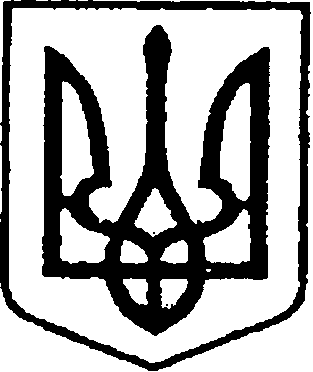 УКРАЇНАЧЕРНІГІВСЬКА ОБЛАСТЬН І Ж И Н С Ь К А    М І С Ь К А    Р А Д Асесія  скликанняР І Ш Е Н Н Явід  грудня 2019 р.                    м. Ніжин	№Відповідно до статей 25, 26, 42, 59, 60, 73 Закону України «Про місцеве самоврядування в Україні», Регламентy Ніжинської міської ради Чернігівської області, затвердженого рішенням Ніжинської міської ради від 24 листопада 2015 року №1-2/2015 (із змінами), Положення про пайову участь замовників у створенні і розвитку інженерно-транспортної та соціальної інфраструктури м. Ніжина, затвердженого рішенням Ніжинської міської ради від 02.06.2015 року № 22-68/2015  (зі змінами, внесеними рішеннями Ніжинської міської ради від 20-25.04.2016 року № 17-10/2016 та від 30 червня 2016 року № 26-12/2016), договору про пайову участь замовників у створенні і розвитку інженерно-транспортної та соціальної інфраструктури м. Ніжина від 04 листопада 2016 року № 30, договору про пайову участь замовників у створенні і розвитку інженерно-транспортної та соціальної інфраструктури м. Ніжина від 12 грудня  2018 року №11, рішення Ніжинської міської ради від 28.12.2018 року № 66-49/2018 «Про зарахуваннярізниці між вартістю зовнішніх позамайданчикових інженерних мереж та розміром пайової участі   в  рахунок майбутніх платежів по пайовій участі», додаткового договору від 02 січня 2019 року до договору про пайову участь замовників у створенні і розвитку інженерно-транспортної та соціальної інфраструктури м. Ніжина від 12 грудня  2018 року №11, договору  про пайову участь замовників у створенні і розвитку інженерно-транспортної та соціальної інфраструктури м. Ніжина від 06 грудня  2019 року №8, договору про пайову участь замовників у створенні і розвитку інженерно-транспортної та соціальної інфраструктури м. Ніжина від 06 грудня  2019 року №9  міська рада вирішила:	1.Залишок суми перевищення витрат у зв’язку з будівництвом об’єкту “Будівництво доступного житла-багатоповерхового багатоквартирного житлового будинку №2 з приміщеннями господарсько-побутового призначення та автономним  джерелом теплопостачання в кожній квартирі на земельній ділянці по вул. 3-й Мікрорайон 8, в м. Ніжин Чернігівської області» в сумі 1297424,20грн.зарахувати в рахунок майбутніх платежів по пайовій участі на створення і розвиток інженерно-транспортної та соціальної інфраструктури міста Ніжина при створенні інших об’єктів будівництва, а саме:	1.1.«Будівництво доступного житла – багатоповерхового багатоквартирного житлового будинку №3 з приміщеннями господарсько-побутового призначення, автономним джерелом теплопостачання в кожній  квартирі з розміщенням будівлі сміттєприймального пункту на орендованій земельній ділянці по вул. 3-й Мікрорайон,8  в м. Ніжин Чернігівської області»(договір про пайову участь замовників у створенні і розвитку інженерно-транспортної та соціальної інфраструктури м. Ніжинавід 06 грудня  2019 року №8.)Розрахований розмір пайової участістановить 349130,59 грн.Залишок суми перевищення витрат після зарахування складає 948293,61 грн. (1297424,20грн-349130,59 грн=948293,61 грн).	1.2.«Будівництво багатоквартирного житлового будинку №1 (будівельний номер)  з  об’єктами соціального призначення та автономним джерелом теплопостачання в кожній  квартирі по вул. Незалежності,5, м. Ніжин, Ніжинського району Чернігівської області»(договір про пайову участь замовників у створенні і розвитку інженерно-транспортної та соціальної інфраструктури м. Ніжинавід 06 грудня  2019 року №9.)Розрахований розмір пайової участі становить 355658,36 грн. Залишок суми перевищення витрат після зарахування складає 592635,25 грн. (948293,61грн-355658,36грн=592635,25 грн).	2.Залишок суми перевищення витрат у зв’язку з будівництвом  об’єктів«Будівництво доступного житла – багатоповерхового багатоквартирного житлового будинку №3 з приміщеннями господарсько-побутового призначення, автономним джерелом теплопостачання в кожній  квартирі з розміщенням будівлі сміттєприймального пункту на орендованій земельній ділянці по вул. 3-й Мікрорайон,8  в м. Ніжин Чернігівської області» (договір про пайову участь замовників у створенні і розвитку інженерно-транспортної та соціальної інфраструктури м. Ніжинавід 06 грудня  2019 року №8) та «Будівництво багатоквартирного житлового будинку №1 (будівельний номер)  з  об’єктами соціального призначення та автономним джерелом теплопостачання в кожній  квартирі по вул. Незалежності,5, м. Ніжин, Ніжинського району Чернігівської області»(договір про пайову участь замовників у створенні і розвитку інженерно-транспортної та соціальної інфраструктури м. Ніжинавід 06 грудня  2019 року №9)після зарахування розрахованих сум пайового внеску становить 592635,25грн.(1297424,20грн.-349130,59грн-355658,36грн=592635,25 грн).	2.1.Зазначений у пункті 2 залишок суми перевищення витрат (592635,25грн.)  передбачити приватному підприємству «Житлоінвест» до зарахування в рахунок майбутніх платежів по пайовій участі на створення і розвиток інженерно-транспортної та соціальної інфраструктури населених пунктів, що входять до складу Ніжинської міської об’єднаної територіальної громадипри створенні інших об’єктів будівництва.	3.Організацію виконання даного рішення покласти на першого заступника міського голови з питань діяльності виконавчих органів ради Олійника Г.М.	4.Т.В.О.начальника відділу економіки та  інвестиційної діяльності Стусь Л.М. забезпечити оприлюднення даного рішення на сайті міської ради протягом п’яти робочих днів після його прийняття.	5. Контроль за виконанням даного рішення покласти на постійну депутатську комісію з земельних відносин, будівництва, архітектури, інвестиційного розвитку міста та децентралізації (голова комісії Деркач А.П.) та постійну депутатську комісію зсоціально-економічного розвитку міста,підприємницької діяльності,  дерегуляції, фінансів та бюджету (голова комісіїМамедов В.Х.) Міський голова								        А.В. ЛінникПодає:Т.В.О. начальник відділу економіки таінвестиційноїдіяльностіЛ.М. СтусьПогоджують:Перший заступник міського голови з питань діяльностівиконавчих органів ради                             			Г. М. ОлійникСекретар Ніжинської  міської ради					В. В. СалогубНачальник відділуюридично-кадрового забезпечення апарату виконавчого комітетуНіжинської міської ради     						В.О. ЛегаГолова постійної комісії міської ради зпитаньземельних відносин, будівництва, архітектури, інвестиційного розвитку міста та децентралізації 					А.П. ДеркачГолова комісії з питаньсоціально-економічного розвитку міста,підприємницької діяльності,  дерегуляції, фінансів та бюджету 					В.Х. МамедовГолова постійноїкомісіїміської ради з питань регламенту, депутатськоїдіяльностіта етики, законності, правопорядку, антикорупційноїполітики, свободи слова та зв’язків з громадськістю						О.В. ЩербакПояснювальна запискадо проекту рішення Ніжинської міської ради «Про зарахування різниці між вартістю зовнішніх позамайданчикових інженерних мереж та розміром пайової участі   в  рахунок майбутніх платежів по пайовій участі»Відповідно до п. 4.10 Положення про пайову участь замовників у створенні і розвитку інженерно-транспортної та соціальної інфраструктури м. Ніжина, затвердженого рішенням Ніжинської міської ради від 02.06.2015 року № 22-68/2015  (зі змінами, внесеними рішеннями Ніжинської міської ради від 20-25.04.2016 року № 17-10/2016 та від 30 червня 2016 року № 26-12/2016) замовник має право на зарахування різниці між здійсненими витратами на будівництво інженерних мереж та/або об'єктів інженерної інфраструктури (крім мереж, призначених для передачі та розподілу електричної енергії, трубопроводів, призначених для розподілу природного газу, транспортування нафти та природного газу) та розміром пайової участі у рахунок майбутніх платежів по пайовій участі, отже у ПП «Житлоінвест»було зараховано в рахунок майбутніх платежів по пайовій участі згідно рішення Ніжинської міської ради від 28.12.2018 року № 66-49/2018 «Про зарахуваннярізниці між вартістю зовнішніх позамайданчикових інженерних мереж та розміром пайової участі   в  рахунок майбутніх платежів по пайовій участі»1297424,20 грн., яку необхідно зарахувати в рахунок нарахованих сум пайової участі по договорам №8 та №9 від 06 грудня  2019 року на загальну суму 704 788,95‬. Залишок суми  592 635,25 грн. ‬зарахувати в рахунок майбутніх платежів пайової участі по іншим об’єктам.Т.В.О. начальник відділу економіки таінвестиційноїдіяльності                                                          Л.М. СтусьПро зарахування різниці між вартістю зовнішніх позамайданчикових інженерних мереж та розміром пайової участі в  рахунок майбутніх платежів по пайовій участі